                 ПРОЕКТВносится Администрацией  Елизовского муниципального района   Глава Администрации Елизовского муниципального района_______________________Р.С. Василевский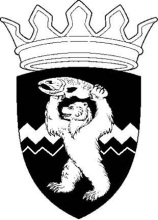 РОССИЙСКАЯ ФЕДЕРАЦИЯКАМЧАТСКИЙ КРАЙЕЛИЗОВСКИЙ МУНИЦИПАЛЬНЫЙ РАЙОНДУМА ЕЛИЗОВСКОГО МУНИЦИПАЛЬНОГО РАЙОНАРЕШЕНИЕ                          № __________       сессия                    4 созыв                г. ЕлизовоОб утверждении реестра муниципального имущества Елизовского муниципального района по состоянию на 01.01.2016 г. Рассмотрев предложение Администрации Елизовского муниципального района об утверждении реестра муниципального имущества Елизовского муниципального района по состоянию на 01.01.2016 г., руководствуясь Гражданским кодексом Российской Федерации, Уставом Елизовского муниципального района, Положением о порядке управления и распоряжения муниципальным имуществом в Елизовском муниципальном районе, принятым Решением Думы Елизовского муниципального района от 05.12.2013 г.488,Дума Елизовского муниципального районаРЕШИЛА:Утвердить реестр муниципального имущества Елизовского муниципального района по состоянию на 01.01.2016 г. согласно приложению к настоящему решению.Глава Елизовского муниципальногорайона – Председатель ДумыЕлизовского муниципального района				    А.А. Шергальдин